Greener Methodology for the Synthesis of -Diazocarbonyl Compounds and a Novel Approach to Dioxinone Derivatives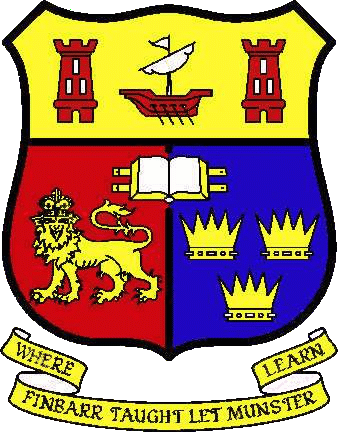 Claire O’Brien, B.Sc.A Thesis Presented for the Degree of Doctor of PhilosophytoTHE NATIONAL UNIVERSITY OF IRELANDDepartment of ChemistryUniversity College CorkSupervisor: Dr. Stuart CollinsHead of Department: Prof. Justin HolmesMarch 2016